INDICADOR tRIMESTRAL DE LA ACTIVIDAD ECONÓMICA EstatalDURANTE EL PRIMER TRIMESTRE DE 2020(Cifras desestacionalizadas)El INEGI informa los resultados del Indicador Trimestral de la Actividad Económica Estatal (ITAEE) para el periodo enero-marzo de 2020. Este indicador de coyuntura ofrece un panorama sobre la evolución económica de las entidades federativas del país.Indicador Trimestral de la Actividad Económica Estatal durante el primer trimestre de 2020Cifras Desestacionalizadas*Con la información disponible a la fecha, este indicador no presenta un patrón de estacionalidad definido, por lo que se utiliza la serie original.Fuente: INEGI.Durante el primer trimestre de este año, las entidades federativas que tuvieron los mayores aumentos con cifras desestacionalizadas respecto al trimestre inmediato anterior en su actividad económica fueron: Tabasco, Oaxaca, Sonora, Morelos, Zacatecas, Durango y Campeche. En su comparación anual, los estados que reportaron crecimiento en su actividad económica fueron: Tabasco, Colima, Sonora, Veracruz de Ignacio de la Llave, Campeche, Chiapas y Guanajuato, en el primer trimestre de 2020.Nota al usuarioCon base en los “Lineamientos de cambios a la información divulgada en las publicaciones estadísticas y geográficas del INEGI” y que complementan la “Normatividad de divulgación de datos” del FMI relacionada con la revisión de las series de corto plazo, se informa que al disponer de un dato más reciente generado por las Cuentas de Bienes y Servicios y del Producto Interno Bruto por Entidad Federativa en su versión 2018 revisada, del Producto Interno Bruto Trimestral 2019 y en esta ocasión, a la incorporación de información del cambio de año base a 2013 de las Encuestas Económicas, así como la última información estadística disponible de los registros administrativos, se realizó la actualización de los indicadores, entre ellos, el Indicador Trimestral de la Actividad Económica Estatal (ITAEE). Como resultado de incorporar dicha información, se identifican diferencias en niveles y variaciones del ITAEE, comparadas con las que oportunamente fueron difundidas desde el primer trimestre de 2014 a la fecha.Por otra parte, de acuerdo con lo publicado por el INEGI en su Comunicado de Prensa del 31 de marzo de 2020, en el cual se dieron a conocer las medidas extraordinarias que tomó el Instituto por el estado de emergencia sanitaria originada por el SARS-CoV2, la captación de las Encuestas Económicas que se consideraron para la integración del ITAEE, correspondiente al primer trimestre de 2020, como son la Encuesta Nacional de Empresas Constructoras (ENEC), la Encuesta Mensual de la Industria Manufacturera (EMIM) y la Encuesta Mensual sobre Empresas Comerciales (EMEC), se realizó en los tiempos establecidos mediante Internet y asistencia telefónica, con el fin de evitar el contacto presencial.En este contexto, la Tasa de No Respuesta en el levantamiento de la información correspondiente al primer trimestre de 2020, registró porcentajes apropiados conforme al diseño estadístico de cada una de las Encuestas mencionadas, lo que permitió la generación de estadísticas con niveles altos de cobertura y precisión estadística para su integración en el ITAEE del trimestre de referencia.Se anexa Nota TécnicaPara consultas de medios y periodistas, contactar a: comunicacionsocial@inegi.org.mx o llamar al teléfono (55) 52-78-10-00, exts. 1134, 1260 y 1241.Dirección de Atención a Medios / Dirección General Adjunta de Comunicación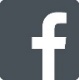 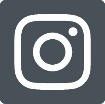 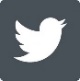 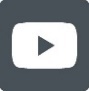 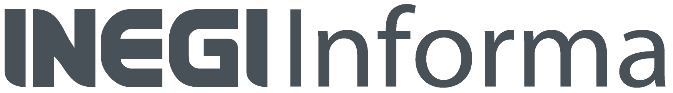     NOTA TÉCNICAINDICADOR tRIMESTRAL DE LA ACTIVIDAD ECONÓMICA EstatalDURANTE EL PRIMER TRIMESTRE DE 2020(Cifras desestacionalizadas)El Indicador Trimestral de la Actividad Económica Estatal (ITAEE) es un indicador de coyuntura que ofrece un panorama de la evolución económica de las entidades federativas del país en el corto plazo. Principales ResultadosEn el trimestre enero-marzo de 2020 las entidades federativas que mostraron un incremento, con series desestacionalizadas, en su actividad económica con relación a la del trimestre anterior fueron: Tabasco, Oaxaca, Sonora, Morelos, Zacatecas, Durango, Campeche, Chiapas y Veracruz de Ignacio de la Llave, entre otras.En cuanto a las variaciones anuales ajustadas por estacionalidad, los estados que mostraron aumentos en su actividad económica durante el primer trimestre del presente año fueron: Tabasco, Colima, Sonora, Veracruz de Ignacio de la Llave, Campeche, Chiapas y Guanajuato.Indicador Trimestral de la Actividad Económica Estatal durante el primer trimestre de 2020Cifras Desestacionalizadas*Con la información disponible a la fecha, este indicador no presenta un patrón de estacionalidad definido, por lo que se utiliza la serie original.Fuente: INEGI.Fuente: INEGI.Fuente: INEGI.Fuente: INEGI.Fuente: INEGI.Fuente: INEGI.Cifras OriginalesA continuación, se presentan las variaciones originales y sus respectivas contribuciones al total del ITAEE, así como para los tres grandes grupos de actividades económicas.Indicador Trimestral de la Actividad Económica Estatal (ITAEE) durante el primer trimestre de 20201/ Las contribuciones se obtienen ponderando las tasas de crecimiento con la participación que cada estado tiene en el indicador total.    Fuente: INEGI.ITAEE: Actividades Primarias durante el primer trimestre de 20201/ Las contribuciones se obtienen ponderando las tasas de crecimiento con la participación que cada estado tiene en el indicador total.Fuente: INEGI.ITAEE: Actividades Secundarias durante el primer trimestre de 20201/ Las contribuciones se obtienen ponderando las tasas de crecimiento con la participación que cada estado tiene en el indicador total.     Fuente: INEGI.ITAEE: Actividades Secundarias (sin minería petrolera) durante el primer trimestre de 20201/ Las contribuciones se obtienen ponderando las tasas de crecimiento con la participación que cada estado tiene en el indicador total.         Fuente: INEGI.ITAEE: Actividades Terciarias durante el primer trimestre de 20201/ Las contribuciones se obtienen ponderando las tasas de crecimiento con la participación que cada estado tiene en el indicador total.                Fuente: INEGI.El ITAEE incorpora información preliminar de distintas actividades económicas como las agropecuarias, industriales, comerciales y de servicios, por lo que debe considerarse como un indicador de tendencia o dirección de la economía a nivel estatal en el corto plazo.Nota al usuarioCon base en los “Lineamientos de cambios a la información divulgada en las publicaciones estadísticas y geográficas del INEGI” y que complementan la “Normatividad de divulgación de datos” del FMI relacionada con la revisión de las series de corto plazo, se informa que al disponer de un dato más reciente generado por las Cuentas de Bienes y Servicios y del Producto Interno Bruto por Entidad Federativa en su versión 2018 revisada, del Producto Interno Bruto Trimestral 2019 y en esta ocasión, a la incorporación de información del cambio de año base a 2013 de las Encuestas Económicas, así como la última información estadística disponible de los registros administrativos, se realizó la actualización de los indicadores, entre ellos, el Indicador Trimestral de la Actividad Económica Estatal (ITAEE). Como resultado de incorporar dicha información, se identifican diferencias en niveles y variaciones del ITAEE, comparadas con las que oportunamente fueron difundidas desde el primer trimestre de 2014 a la fecha.Por otra parte, de acuerdo con lo publicado por el INEGI en su Comunicado de Prensa del 31 de marzo de 2020, en el cual se dieron a conocer las medidas extraordinarias que tomó el Instituto por el estado de emergencia sanitaria originada por el SARS-CoV2, la captación de las Encuestas Económicas que se consideraron para la integración del ITAEE, correspondiente al primer trimestre de 2020, como son la Encuesta Nacional de Empresas Constructoras (ENEC), la Encuesta Mensual de la Industria Manufacturera (EMIM) y la Encuesta Mensual sobre Empresas Comerciales (EMEC), se realizó en los tiempos establecidos mediante Internet y asistencia telefónica, con el fin de evitar el contacto presencial.En este contexto, la Tasa de No Respuesta en el levantamiento de la información correspondiente al primer trimestre de 2020, registró porcentajes apropiados conforme al diseño estadístico de cada una de las Encuestas mencionadas, lo que permitió la generación de estadísticas con niveles altos de cobertura y precisión estadística para su integración en el ITAEE del trimestre de referencia.Asimismo, se informa que las cifras desestacionalizadas y de tendencia-ciclo pueden estar sujetas a revisiones importantes debido al impacto inusual derivado de la emergencia sanitaria del COVID-19. La estrategia seguida por el INEGI ha sido revisar de manera particular cada serie de tiempo y analizar la necesidad de incluir algún tratamiento especial (outliers) en los modelos de ajuste estacional para los meses de la contingencia. Lo anterior con el objetivo de que los grandes cambios en las cifras originales no influyan de manera desproporcionada en los factores estacionales utilizados.Nota MetodológicaLos resultados del Indicador Trimestral de la Actividad Económica Estatal (ITAEE) se encuentran homologados con los resultados del PIB Trimestral Nacional, PIB Estatal y con las cifras del Sistema de Cuentas Nacionales de México (SCNM), cuyo año base fue actualizado al año 2013, con el fin de garantizar la comparabilidad regional y nacional. Dicha coherencia se logró mediante la utilización de las mismas fuentes de información y métodos de cálculo que los resultados de coyuntura nacionales y los cálculos anuales de las Cuentas de Bienes y Servicios del SCNM, para asegurar la total congruencia de los resultados de los productos que integran el Sistema.El presente documento destaca las variaciones porcentuales de las series desestacionalizadas o ajustadas estacionalmente, tanto respecto al trimestre anterior como respecto al mismo trimestre del año anterior, ya que la gran mayoría de las series económicas se ven afectadas por factores estacionales. Éstos son efectos periódicos que se repiten cada año y cuyas causas pueden considerarse ajenas a la naturaleza económica de las series, como son las festividades, el hecho de que algunos meses tienen más días que otros, los periodos de vacaciones escolares, el efecto del clima en las diferentes estaciones del año, y otras fluctuaciones estacionales como, por ejemplo, la elevada producción de juguetes en los meses previos a la Navidad provocada por la expectativa de mayores ventas en diciembre.En este sentido, la desestacionalización o ajuste estacional de series económicas consiste en remover estas influencias intra-anuales periódicas, debido a que su presencia dificulta diagnosticar o describir el comportamiento de una serie al no poder comparar adecuadamente un determinado trimestre con el inmediato anterior.  Analizar la serie ajustada ayuda a realizar un mejor diagnóstico y pronóstico de la evolución de la misma, ya que facilita la identificación de la posible dirección de los movimientos que pudiera tener la variable en cuestión, en el corto plazo. Las cifras desestacionalizadas también incluyen el ajuste por los efectos de calendario (frecuencia de los días de la semana y, en su caso, la Semana Santa y año bisiesto). Cabe señalar que la serie desestacionalizada del Indicador Trimestral de la Actividad Económica Estatal (ITAEE) se calcula de manera independiente a la de sus componentes.Las series originales se ajustan estacionalmente mediante el paquete estadístico X-13ARIMA-SEATS. Para conocer la metodología se sugiere consultar la siguiente liga:https://www.inegi.org.mx/app/biblioteca/ficha.html?upc=702825099060Asimismo, las especificaciones de los modelos utilizados para realizar el ajuste estacional están disponibles en el Banco de Información Económica, seleccionando el icono de información  correspondiente a las “series desestacionalizadas y de tendencia-ciclo” del Indicador Trimestral de la Actividad Económica Estatal.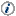 Al igual que todos los productos regionales del SCNM, en los resultados que aquí se ofrecen se incorporaron los conceptos y metodologías en materia de contabilidad nacional, sugeridas en el Manual del Sistema de Cuentas Nacionales 2008; el Manual de Cuentas Nacionales Trimestrales y el de Métodos de Contabilidad Regional, de EUROSTAT. El ordenamiento de las actividades económicas se realizó de acuerdo con el Sistema de Clasificación Industrial de América del Norte (SCIAN) 2013, el cual fue adoptado por los socios del Tratado de Libre Comercio (TLC) de América del Norte: Canadá, Estados Unidos y México, con la finalidad de coadyuvar en la armonización y comparabilidad de indicadores económicos en la región.Con el cambio de año base 2013, se actualizaron las metodologías de cálculo en los sectores que conforman las Actividades Primarias, Secundarias y Terciarias.  Se logró optimizar la cobertura geográfica y temporal en la agricultura, gracias a la incorporación de nuevos cultivos; en las Actividades Terciarias se mejoró el cálculo en la información en medios masivos, los servicios financieros y de seguros, los corporativos, y los servicios de salud y de asistencia social, entre otros.  Asimismo, se identificó y elaboró el cálculo del sector informal para la Construcción, para las Industrias Manufactureras y para el Comercio.Los cálculos estatales que efectúa el SCNM, tienen su base en agregaciones de la información estadística básica del INEGI, tales como censos económicos y de población, así como las encuestas industriales, de comercio, de construcción, de empleo y de hogares; además, de estadísticas como la minero-metalúrgica, y las asociadas al transporte; igualmente, se aprovecharon los registros administrativos de empresas públicas y privadas.  De esta manera, el propio INEGI aporta un enorme acervo estadístico para los cálculos del Indicador Trimestral de la Actividad Económica Estatal (ITAEE).Entre la información obtenida de fuentes externas al Instituto, se puede mencionar la suministrada por la Secretaría de Agricultura y Desarrollo Rural (SADER); por Petróleos Mexicanos (PEMEX); por la Comisión Federal de Electricidad (CFE); por la Comisión Reguladora de Energía (CRE); por la Secretaría de Energía (SENER); por la Comisión Nacional de Vivienda (CONAVI); por el Instituto Mexicano del Seguro Social (IMSS); por la Secretaría de Comunicaciones y Transportes (SCT); por el Instituto Federal de Telecomunicaciones (IFT); por la Comisión Nacional Bancaria y de Valores (CNBV); por la Comisión Nacional de Seguros y Fianzas (CNSF); por el Banco de México (BANXICO); por la Secretaría de Educación Pública (SEP); por el Instituto de Seguridad y Servicios Sociales de los Trabajadores del Estado (ISSSTE); por la Secretaría de Turismo (SECTUR) y por las Cuentas de la Hacienda Pública de los Gobiernos Locales (Estatales) y del Gobierno de la Ciudad de México, entre otras.La cobertura sectorial del indicador se estimó con la disponibilidad de información trimestral que permitió la aplicación de las mismas metodologías de cálculo desarrolladas en el PIB por Entidad Federativa, en cuyo caso se consideró que la cobertura correspondía al 100%; por el contrario, cuando no fue posible compilar información trimestral, teniendo así actividades con baja cobertura, fueron estimadas a través de la implementación de indicadores de evolución alternativos, mediante la aplicación de proyecciones numéricas, basadas ya sea en las tendencias de datos pasados, en los datos anuales disponibles o bien por analogía de las actividades que sí fueron medidas.La alineación de los resultados se realiza a través del proceso denominado “Benchmarking”, el cual ajusta las series trimestrales a la información anual disponible, preservando al máximo las variaciones de los datos trimestrales; el ajuste se realiza a través de la aplicación de la técnica Denton.Los datos que se presentan en este documento amplían la información que actualmente difunde el INEGI, la cual continuará generándose como parte de los resultados del SCNM, y se da a conocer en la fecha establecida en el Calendario de difusión de información estadística y geográfica y de Interés Nacional.Las series del ITAEE, podrán ser consultadas en la sección PIB y Cuentas Nacionales de México y en el Banco de Información Económica (BIE), de la página en Internet del Instituto https://www.inegi.org.mxEstadoVariación % respecto al trimestre previoVariación % respecto al mismo trimestre de 2019Aguascalientes(-)  1.2(-)   3.2Baja California0.5(-)   0.9Baja California Sur(-)  3.1(-)   6.3Campeche*1.40.2Coahuila de Zaragoza(-)  3.9(-)   6.8Colima0.02.7Chiapas1.30.2Chihuahua0.9(-)   0.3Ciudad de México(-)  1.7(-)   1.0Durango1.5(-)   2.9Guanajuato0.80.1Guerrero0.3(-)   4.3Hidalgo(-)  1.8(-)   6.2Jalisco(-)  3.4(-)   3.2México(-)  1.1(-)   0.8Michoacán de Ocampo(-)  0.6(-)   1.5Morelos2.0(-)   3.5Nayarit(-)  0.3(-)   3.1Nuevo León0.1(-)   1.2Oaxaca3.0(-)   2.2Puebla(-)  0.3(-)   5.8Querétaro (-)  1.5(-)   4.1Quintana Roo(-)  2.4(-)   5.9San Luis Potosí0.3(-)   2.6Sinaloa(-)  0.2(-)   0.9Sonora2.71.6Tabasco3.67.7Tamaulipas(-)  1.8(-)   1.8Tlaxcala(-)  0.8(-)   3.4Veracruz de Ignacio de la Llave1.11.4Yucatán0.8(-)   0.8Zacatecas1.7(-)   1.0EstadoVariación % respecto al trimestre previoVariación % respecto al mismo trimestre de 2019Aguascalientes(-)  1.2(-)   3.2Baja California0.5(-)   0.9Baja California Sur(-)  3.1(-)   6.3Campeche*1.40.2Coahuila de Zaragoza(-)  3.9(-)   6.8Colima0.02.7Chiapas1.30.2Chihuahua0.9(-)   0.3Ciudad de México(-)  1.7(-)   1.0Durango1.5(-)   2.9Guanajuato0.80.1Guerrero0.3(-)   4.3Hidalgo(-)  1.8(-)   6.2Jalisco(-)  3.4(-)   3.2México(-)  1.1(-)   0.8Michoacán de Ocampo(-)  0.6(-)   1.5Morelos2.0(-)   3.5Nayarit(-)  0.3(-)   3.1Nuevo León0.1(-)   1.2Oaxaca3.0(-)   2.2Puebla(-)  0.3(-)   5.8Querétaro (-)  1.5(-)   4.1Quintana Roo(-)  2.4(-)   5.9San Luis Potosí0.3(-)   2.6Sinaloa(-)  0.2(-)   0.9Sonora2.71.6Tabasco3.67.7Tamaulipas(-)  1.8(-)   1.8Tlaxcala(-)  0.8(-)   3.4Veracruz de Ignacio de la Llave1.11.4Yucatán0.8(-)   0.8Zacatecas1.7(-)   1.0Indicador Trimestral de la Actividad Económica EstatalSeries desestacionalizadas y de tendencia-cicloCifras al primer trimestre de 2020(Índice base 2013=100)Indicador Trimestral de la Actividad Económica EstatalSeries desestacionalizadas y de tendencia-cicloCifras al primer trimestre de 2020(Índice base 2013=100)Aguascalientes
Baja California
Baja California Sur
Campeche
Coahuila de Zaragoza
Colima
Fuente: INEGI.Indicador Trimestral de la Actividad Económica EstatalSeries desestacionalizadas y de tendencia-cicloCifras al primer trimestre de 2020(Índice base 2013=100)Indicador Trimestral de la Actividad Económica EstatalSeries desestacionalizadas y de tendencia-cicloCifras al primer trimestre de 2020(Índice base 2013=100)Chiapas
ChihuahuaCiudad de México
Durango
GuanajuatoGuerreroIndicador Trimestral de la Actividad Económica EstatalSeries desestacionalizadas y de tendencia-cicloCifras al primer trimestre de 2020(Índice base 2013=100)Indicador Trimestral de la Actividad Económica EstatalSeries desestacionalizadas y de tendencia-cicloCifras al primer trimestre de 2020(Índice base 2013=100)HidalgoJaliscoMéxico
Michoacán de Ocampo
MorelosNayaritIndicador Trimestral de la Actividad Económica EstatalSeries desestacionalizadas y de tendencia-cicloCifras al primer trimestre de 2020(Índice base 2013=100)Indicador Trimestral de la Actividad Económica EstatalSeries desestacionalizadas y de tendencia-cicloCifras al primer trimestre de 2020(Índice base 2013=100)Nuevo LeónOaxacaPueblaQuerétaro
Quintana RooSan Luis PotosíIndicador Trimestral de la Actividad Económica EstatalSeries desestacionalizadas y de tendencia-cicloCifras al primer trimestre de 2020(Índice base 2013=100)Indicador Trimestral de la Actividad Económica EstatalSeries desestacionalizadas y de tendencia-cicloCifras al primer trimestre de 2020(Índice base 2013=100)SinaloaSonoraTabasco
Tamaulipas
TlaxcalaVeracruz de Ignacio de la LlaveIndicador Trimestral de la Actividad Económica EstatalSeries desestacionalizadas y de tendencia-cicloCifras al primer trimestre de 2020(Índice base 2013=100)Indicador Trimestral de la Actividad Económica EstatalSeries desestacionalizadas y de tendencia-cicloCifras al primer trimestre de 2020(Índice base 2013=100)Yucatán
ZacatecasVariación % real respecto al mismo trimestre del año anteriorContribución a la variación real del total nacional1/Variación % real respecto al mismo trimestre del año anteriorContribución a la variación total real de las Actividades Primarias1/Variación % real respecto al mismo trimestre del año anteriorContribución a la variación total real de las Actividades Secundarias1/Variación % real respecto al mismo trimestre del año anteriorContribución a la variación total real de las Actividades Secundarias1/Variación % real respecto al mismo trimestre del año anteriorContribución a la variación total real de las Actividades Terciarias1/